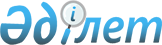 О районном бюджете на 2020 - 2022 годыРешение Сарысуского районного маслихата Жамбылской области от 20 декабря 2019 года № 66-2. Зарегистрировано Департаментом юстиции Жамбылской области 27 декабря 2019 года № 4475.
      В соответствии со статьей 75 Бюджетного кодекса Республики Казахстан от 4 декабря 2008 года, статьей 6 Закона Республики Казахстан от 23 января 2001 года "О местном государственном управлении и самоуправлении в Республике Казахстан", Сарысуский районный маслихат РЕШИЛ:
      1. Утвердить районный бюджет на 2020 - 2022 годы согласно приложениям 1, 2, 3, в том числе на 2020 год в следующих объемах:
      1) доходы – 15 446 669 тысяч тенге, в том числе:
      налоговые поступления – 1 613 407 тысяч тенге;
      неналоговые поступления – 23 934 тысяч тенге;
      поступления от продажи основного капитала – 29 314 тысяч тенге;
      поступления трансфертов – 13 780 014 тысяч тенге;
      2) затраты – 15 927 870 тысяч тенге;
      3) чистое бюджетное кредитование – 321 932 тысяч тенге;
      бюджетные кредиты – 365 440 тысяч тенге;
      погашение бюджетных кредитов – 43 508 тысяч тенге;
      4) сальдо по операциям с финансовыми активами – 0 тенге;
      приобретение финансовых активов – 0 тенге;
      поступления от продажи финансовых активов государства – 0 тенге;
      5) дефицит (профицит) бюджета – - 803 133 тысяч тенге;
      6) финансирование дефицита (использование профицита) бюджета 803 133 тысяч тенге;
      поступления займов – 752 961 тысяч тенге;
      погашение займов – 43 508 тысяч тенге;
      используемые остатки бюджетных средств – 93 680 тенге.
      Сноска. Пункт 1 с изменениями, внесенными решениями Сарысуского районного маслихата Жамбылской области от 14.02.2020 № 68-2 (вводится в действие с 01.01.2020); от 14.04.2020 № 71-2 (вводится в действие с 01.01.2020); от 28.04.2020 № 73-2; от 24.06.2020 № 76-8 (вводится в действие с 01.01.2020); от 24.08.2020 № 81-2 (вводится в действие с 01.01.2020); от 28.10.2020 № 83-7 (вводится в действие с 01.01.2020); от 08.12.2020 № 85-6 (вводится в действие с 01.01.2020).


      2. Утвердить на 2020 год объем субвенции в размере 8 499 380 тысяч тенге.
      3. Установить на 2020 год объемы субвенций, передаваемых из районного бюджета в бюджеты города районного значения, села, поселка, сельского округа в сумме 1 629 150 тысяч тенге:
      Городу Жанатас – 973 235 тысяч тенге;
      Байкадамскому сельскому округу – 214 468 тысяч тенге;
      Жайылминскому сельскому округу – 53 081 тысяч тенге;
      Жанаарыкскому сельскому округу – 74 930 тысяч тенге;
      Жанаталапскому сельскому округу – 30 958 тысяч тенге;
      Игиликскому сельскому округу – 64 446 тысяч тенге;
      Тогызкентскому сельскому округу – 90 407 тысяч тенге;
      Туркестанскому сельскому округу – 63 766 тысяч тенге;
      Досболскому сельскому округу – 31 217 тысяч тенге;
      Камкалинскому сельскому округу – 32 642 тысяч тенге.
      4. В соответствии со статьей 18 Закона Республики Казахстан от 8 июля 2005 года "О государственном регулировании развития агропромышленного комплекса и сельских территорий" на 2020 - 2022 годы предусмотреть средства на выплату надбавки к заработной плате специалистам в области здравоохранения, социального обеспечения, образования, культуры, спорта, ветеринарии, лесного хозяйства и особо охраняемых природных территорий, финансируемых из районного бюджета, работающим в сельской местности в размере двадцати пяти процентов от оклада и тарифной ставки по сравнению со ставками специалистов, занимающихся этими видами деятельности в городских условиях. 
      5. Утвердить объем резерва местного исполнительного органа района на 2020 год в размере - 26 149 тысяч тенге.
      6. Утвердить перечень бюджетных программ развития на 2020 - 2022 годы согласно приложению 4.
      7. Утвердить перечень бюджетных программ, не подлежащих секвестру в процессе исполнения местных бюджетов на 2020 - 2022 годы согласно приложению 5.
      8. Контроль за исполнением настоящего решения возложить на постоянную комиссию по экономике, финансов, бюджету, агропромышленного комплекса, охраны окружающей среды и природопользования, развитие местного самоуправления районного маслихата.
      9. Настоящее решение вступает в силу со дня государственной регистрации в органах юстиции и вводится в действие с 1 января 2020 года. Районный бюджет на 2020 год
      Сноска. Приложение 1 - в редакции решения Сарысуского районного маслихата Жамбылской области от 08.12.2020 № 85-6 (вводится в действие с 01.01.2020). Районный бюджет на 2021 год Районный бюджет на 2022 год Перечень бюджетных программ развития на 2020 - 2022 годы Перечень бюджетных программ, не подлежащих секвестру в процессе исполнения районного бюджета на 2020 - 2022 годы
					© 2012. РГП на ПХВ «Институт законодательства и правовой информации Республики Казахстан» Министерства юстиции Республики Казахстан
				
      Председатель сессии

      Сарысуского районного маслихата

Б. Ильясов

      Секретарь Сарысуского

      районного маслихата

С. Бегеев
Приложение 1 к решению
Сарысуского районного маслихата
от 20 декабря 2019 года № 66-2
Категория 
Категория 
Категория 
Категория 
Cумма (тысяч тенге)
Класс 
Класс 
Класс 
Cумма (тысяч тенге)
Подкласс
Подкласс
1 
2
3
4
5
І. ДОХОДЫ
15446669
1
Налоговые поступления
1613407
01
Подоходный налог
651620
1
Корпоративный подоходный налог
187917
2
Индивидуальный подоходный налог
463703
03
Социальный налог
465195
1
Социальный налог
465195
04
Hалоги на собственность
388136
1
Hалоги на имущество
377470
3
Земельный налог
3274
4
Hалог на транспортные средства
4592
5
Единый земельный налог
2800
05
Внутренние налоги на товары, работы и услуги
54656
2
Акцизы
37218
3
Поступления за использование природных и других ресурсов
11690
4
Сборы за ведение предпринимательской и профессиональной деятельности
5748
5
Налог на игорный бизнес
0
07
Прочие налоги
45000
1
Прочие налоги
45000
08
Обязательные платежи, взимаемые за совершение юридически значимых действий и (или) выдачу документов уполномоченными на то государственными органами или должностными лицами
8800
1
Государственная пошлина
8800
2
Неналоговые поступления
23934
01
Доходы от государственной собственности
12393
1
Поступления части чистого дохода государственных предприятий
113
4
Доходы на доли участия в юридических лицах, находящиеся в государственной собственности
606
5
Доходы от аренды имущества, находящегося в государственной собственности
11572
7
Вознаграждения по кредитам, выданным из государственного бюджета
37
9
Прочие доходы от государственной собственности
65
03
Поступления денег от проведения государственныхзакупок, организуемых государственнымиучреждениями, финансируемыми из государственногобюджета
280
1
Поступления денег от проведения государственныхзакупок, организуемых государственными учреждениями,финансируемыми из государственного бюджета
280
04
Штрафы, пени, санкции, взыскания, налагаемые государственными учреждениями, финансируемыми из государственного бюджета, а также содержащимися и финансируемыми из бюджета (сметы расходов) Национального Банка Республики Казахстан
5490
1
Штрафы, пени, санкции, взыскания, налагаемые государственными учреждениями, финансируемыми из государственного бюджета, а также содержащимися и финансируемыми из бюджета (сметы расходов) Национального Банка Республики Казахстан
5490
06
Прочие неналоговые поступления
5771
1
Прочие неналоговые поступления
5771
3
Поступления от продажи основного капитала
29314
01
Продажа государственного имущества, закрепленного за государственными учреждениями
3090
1
Продажа государственного имущества, закрепленного за государственными учреждениями
3090
03
Продажа земли и нематериальных активов
26224
1
Продажа земли
21518
2
Продажа нематериальных активов
4706
4
Поступления трансфертов 
13780014
02
Трансферты из вышестоящих органов государственного управления
13780014
2
Трансферты из областного бюджета
13780014
 Функциональная группа
 Функциональная группа
 Функциональная группа
 Функциональная группа
Сумма (тысяч тенге)
 Администратор бюджетных программ
 Администратор бюджетных программ
 Администратор бюджетных программ
Сумма (тысяч тенге)
Программа
Программа
Сумма (тысяч тенге)
1 
2
3
4
5
ІІ.РАСХОДЫ 
15927870
01
Государственные услуги общего характера
513773
112
Аппарат маслихата района (города областного значения)
21309
001
Услуги по обеспечению деятельности маслихата района (города областного значения)
21249
003
Капитальные расходы государственного органа
60
122
Аппарат акима района (города областного значения)
163289
001
Услуги по обеспечению деятельности акима района (города областного значения)
114723
003
Капитальные расходы государственного органа 
5224
113
Целевые текущие трансферты нижестоящим бюджетам
43342
452
Отдел финансов района (города областного значения)
21568
001
Услуги по реализации государственной политики в области исполнения бюджета и управления коммунальной собственностью района (города областного значения)
20917
010
Приватизация, управление коммунальным имуществом, постприватизационная деятельность и регулирование споров, связанных с этим
330
113
Целевые текущие трансферты нижестоящим бюджетам
321
453
Отдел экономики и бюджетного планирования района (города областного значения)
19341
001
Услуги по реализации государственной политики в области формирования и развития экономической политики, системы государственного планирования
19341
492
Отдел жилищно-коммунального хозяйства, пассажирского транспорта, автомобильных дорог и жилищной инспекции района (города областного значения)
274716
001
Услуги по реализации государственной политики на местном уровне в области жилищно-коммунального хозяйства, пассажирского транспорта и автомобильных дорог
30138
067
Капитальные расходы подведомственных государственных учреждений и организаций
32335
113
Целевые текущие трансферты нижестоящим бюджетам
212243
494
Отдел предпринимательства и промышленности района (города областного значения)
13550
001
Услуги по реализации государственной политики на местном уровне в области развития предпринимательства, промышленности и туризма
13550
02
Оборона
30782
122
Аппарат акима района (города областного значения)
7765
005
Мероприятия в рамках исполнения всеобщей воинской обязанности
7765
122
Аппарат акима района (города областного значения)
23017
006
Предупреждение и ликвидация чрезвычайных ситуаций масштаба района (города областного значения)
18678
007
Мероприятия по профилактике и тушению степных пожаров районного (городского) масштаба, а также пожаров в населенных пунктах, в которых не созданы органы государственной противопожарной службы
4339
03
Общественный порядок, безопасность, правовая, судебная, уголовно-исполнительная деятельность
0
451
Отдел занятости и социальных программ района (города областного значения)
0
039
Организация и осуществление социальной адаптации и реабилитации лиц, отбывших уголовные наказания
0
04
Образование
8037571
464
Отдел образования района (города областного значения)
174461
009
Обеспечение деятельности организаций дошкольного воспитания и обучения
174461
464
Отдел образования района (города областного значения)
6570287
003
Общеобразовательное обучение
5913048
006
Дополнительное образование для детей
657239
465
Отдел физической культуры и спорта района (города областного значения)
333428
017
Дополнительное образование для детей и юношества по спорту
333428
466
Отдел архитектуры, градостроительства и строительства района (города областного значения)
10350
021
Строительство и реконструкция объектов начального, основного среднего и общего среднего образования
10350
464
Отдел образования района (города областного значения)
949045
001
Услуги по реализации государственной политики на местном уровне в области образования
16107
005
Приобретение и доставка учебников, учебно-методических комплексов для государственных учреждений образования района (города областного значения)
82241
007
Проведение школьных олимпиад, внешкольных мероприятий и конкурсов районного (городского) масштаба
400
015
Ежемесячные выплаты денежных средств опекунам (попечителям) на содержание ребенка-сироты (детей-сирот), и ребенка (детей), оставшегося без попечения родителей
14986
029
Обследование психического здоровья детей и подростков и оказание психолого-медико-педагогической консультативной помощи населению
31707
067
Капитальные расходы подведомственных государственных учреждений и организаций
464491
113
Целевые текущие трансферты из местных бюджетов
339113
06
Социальная помошь и социальное обеспечение
1459836
451
Отдел занятости и социальных программ района (города областного значения)
410011
005
Государственная адресная социальная помощь
410011
464
Отдел образования района (города областного значения)
1519
030
Содержание ребенка (детей), переданного патронатным воспитателям
1519
451
Отдел занятости и социальных программ района (города областного значения)
988322
002
Программа занятости
783783
004
Оказание социальной помощи на приобретение топлива специалистам здравоохранения, образования, социального обеспечения, культуры, спорта и ветеринарии в сельской местности в соответствии с законодательством Республики Казахстан
11233
006
Оказание жилищной помощи
4050
007
Социальная помощь отдельным категориям нуждающихся граждан по решениям местных представительных органов
26552
010
Материальное обеспечение детей-инвалидов, воспитывающихся и обучающихся на дому
3255
014
Оказание социальной помощи нуждающимся гражданам на дому
50646
017
Обеспечение нуждающихся инвалидов обязательными гигиеническими средствами и предоставление услуг специалистами жестового языка, индивидуальными помощниками в соответствии с индивидуальной программой реабилитации инвалида
52268
023
Обеспечение деятельности центров занятости населения
56535
464
Отдел образования района (города областного значения)
433
008
Социальная поддержка обучающихся и воспитанников организаций образования очной формы обучения в виде льготного проезда на общественном транспорте (кроме такси) по решению местных представительных органов
433
451
Отдел занятости и социальных программ района (города областного значения)
59551
001
Услуги по реализации государственной политики на местном уровне в области обеспечения занятости и реализации социальных программ для населения
29301
011
Оплата услуг по зачислению, выплате и доставке пособий и других социальных выплат
3000
021
Капитальные расходы государственного органа
400
050
Обеспечение прав и улучшение качества жизни инвалидов в Республике Казахстан
18158
067
Капитальные расходы подведомственных государственных учреждений и организаций
1315
113
Целевые текущие трансферты из местных бюджетов
7377
07
Жилищно-коммунальное хозяйство
2143498
492
Отдел жилищно-коммунального хозяйства, пассажирского транспорта, автомобильных дорог и жилищной инспекции района (города областного значения)
5738
003
Организация сохранения государственного жилищного фонда
3470
005
Снос аварийного и ветхого жилья
2268
031
Изготовление технических паспортов на объекты кондоминиумов
0
466
Отдел архитектуры, градостроительства и строительства района (города областного значения)
178784
003
Проектирование и (или) строительство, реконструкция жилья коммунального жилищного фонда
178784
451
Отдел занятости и социальных программ района (города областного значения)
75570
070
Возмещение расходов населения за коммунальные услуги в условиях чрезвычайного положения в Республике Казахстан
75570
492
Отдел жилищно-коммунального хозяйства, пассажирского транспорта, автомобильных дорог и жилищной инспекции района (города областного значения)
1743011
011
Обеспечение бесперебойного теплоснабжения малых городов
1143240
012
Функционирование системы водоснабжения и водоотведения
40792
026
Организация эксплуатации тепловых сетей, находящихся в коммунальной собственности районов (городов областного значения)
59851
027
Организация эксплуатации сетей газификации, находящихся в коммунальной собственности районов (городов областного значения)
31673
058
Развитие системы водоснабжения и водоотведения в сельских населенных пунктах
467455
466
Отдел архитектуры, градостроительства и строительства района (города областного значения)
59764
006
Развитие системы водоснабжения и водоотведения
59764
492
Отдел жилищно-коммунального хозяйства, пассажирского транспорта, автомобильных дорог и жилищной инспекции района (города областного значения)
80631
016
Обеспечение санитарии населенных пунктов
40619
018
Благоустройство и озеленение населенных пунктов
40012
08
Культура, спорт, туризм и информационное пространство
638890
455
Отдел культуры и развития языков района (города областного значения)
276676
003
Поддержка культурно-досуговой работы
276676
465
Отдел физической культуры и спорта района (города областного значения)
23867
001
Услуги по реализации государственной политики на местном уровне в сфере физической культуры и спорта
13294
007
Подготовка и участие членов сборных команд района (города областного значения) по различным видам спорта на областных спортивных соревнованиях
8883
032
Капитальные расходы подведомственных государственных учреждений и организаций
1690
466
Отдел архитектуры, градостроительства и строительства района (города областного значения)
4000
008
Развитие объектов спорта
4000
455
Отдел культуры и развития языков района (города областного значения)
173825
006
Функционирование районных (городских) библиотек
173325
007
Развитие государственного языка и других языков народа Казахстана
500
456
Отдел внутренней политики района (города областного значения)
44664
002
Услуги по проведению государственной информационной политики
44664
455
Отдел культуры и развития языков района (города областного значения)
40946
001
Услуги по реализации государственной политики на местном уровне в области развития языков и культуры
11492
032
Капитальные расходы подведомственных государственных учреждений и организаций
29454
456
Отдел внутренней политики района (города областного значения)
74912
001
Услуги по реализации государственной политики на местном уровне в области информации, укрепления государственности и формирования социального оптимизма граждан
27736
003
Реализация мероприятий в сфере молодежной политики
45676
006
Капитальные расходы государственного органа
1500
09
Топливно-энергетический комплекс и недропользование
2500
492
Отдел жилищно-коммунального хозяйства, пассажирского транспорта, автомобильных дорог и жилищной инспекции района (города областного значения)
2500
036
Развитие газотранспортной системы
2500
10
Сельское, водное, лесное, рыбное хозяйство, особо охраняемые природные территории, охрана окружающей среды и животного мира, земельные отношения
106513
462
Отдел сельского хозяйства района (города областного значения)
16705
001
Услуги по реализации государственной политики на местном уровне в сфере сельского хозяйства
16705
473
Отдел ветеринарии района (города областного значения)
33642
001
Услуги по реализации государственной политики на местном уровне в сфере ветеринарии
4142
006
Организация санитарного убоя больных животных
1000
007
Организация отлова и уничтожения бродячих собак и кошек
1000
009
Проведение ветеринарных мероприятий по энзоотическим болезням животных
500
011
Проведение противоэпизоотических мероприятий
27000
463
Отдел земельных отношений района (города областного значения)
23716
001
Услуги по реализации государственной политики в области регулирования земельных отношений на территории района (города областного значения)
12621
004
Организация работ по зонированию земель
2580
006
Землеустройство, проводимое при установлении границ районов, городов областного значения, районного значения, сельских округов, поселков, сел
8515
453
Отдел экономики и бюджетного планирования района (города областного значения)
32450
099
Реализация мер по оказанию социальной поддержки специалистов
32450
11
Промышленность, архитектурная, градостроительная и строительная деятельность
74359
466
Отдел архитектуры, градостроительства и строительства района (города областного значения)
74359
001
Услуги по реализации государственной политики в области строительства, улучшения архитектурного облика городов, районов и населенных пунктов области и обеспечению рационального и эффективного градостроительного освоения территории района (города областного значения)
36015
013
Разработка схем градостроительного развития территории района, генеральных планов городов районного (областного) значения, поселков и иных сельских населенных пунктов
10331
015
Капитальные расходы государственного органа
28013
12
Транспорт и коммуникации
421585
492
Отдел жилищно-коммунального хозяйства, пассажирского транспорта, автомобильных дорог и жилищной инспекции района (города областного значения)
409102
023
Обеспечение функционирования автомобильных дорог
6884
045
Капитальный и средний ремонт автомобильных дорог районного значения и улиц населенных пунктов
402218
492
Отдел жилищно-коммунального хозяйства, пассажирского транспорта, автомобильных дорог и жилищной инспекции района (города областного значения)
12483
037
Субсидирование пассажирских перевозок по социально значимым городским (сельским), пригородным и внутрирайонным сообщениям
12483
13
Прочие
777342
492
Отдел жилищно-коммунального хозяйства, пассажирского транспорта, автомобильных дорог и жилищной инспекции района (города областного значения)
70106
043
Развитие инженерной инфраструктуры в рамках Государственной программы развития регионов до 2025 года
70106
452
Отдел финансов района (города областного значения)
40957
012
Резерв местного исполнительного органа района (города областного значения)
40957
492
Отдел жилищно-коммунального хозяйства, пассажирского транспорта, автомобильных дорог и жилищной инспекции района (города областного значения)
340798
077
Развитие социальной и инженерной инфраструктуры в сельских населенных пунктах в рамках проекта "Ауыл-Ел бесігі"
340798
464
Отдел образования района (города областного значения)
72080
077
Реализация мероприятий по социальной и инженерной инфраструктуре в сельских населенных пунктах в рамках проекта "Ауыл-Ел бесігі"
72080
466
Отдел архитектуры, градостроительства и строительства района (города областного значения)
253401
079
Развитие социальной и инженерной инфраструктуры в сельских населенных пунктах в рамках проекта "Ауыл-Ел бесігі"
253401
14
Обслуживание долга
58
452
Отдел финансов района (города областного значения)
58
013
Обслуживание долга местных исполнительных органов по выплате вознаграждений и иных платежей по займам из областного бюджета
58
15
Трансферты
1721163
452
Отдел финансов района (города областного значения)
1721163
006
Возврат неиспользованных (недоиспользованных) целевых трансфертов
8
024
Целевые текущие трансферты из нижестоящего бюджета на компенсацию потерь вышестоящего бюджета в связи с изменением законодательства
92005
038
Субвенции
1629150
ІІІ. ЧИСТОЕ БЮДЖЕТНОЕ КРЕДИТОВАНИЕ
321932
Бюджетные кредиты
365440
6
Социальная помощь и социальное обеспечение
293482
492
Отдел жилищно-коммунального хозяйства, пассажирского транспорта, автомобильных дорог и жилищной инспекции района (города областного значения)
106206
088
Кредитование районных (городов областного значения) бюджетов для финансирования мер в рамках Дорожной карты занятости
106206
462
Отдел сельского хозяйства района (города областного значения)
170701
088
Кредитование районных (городов областного значения) бюджетов для финансирования мер в рамках Дорожной карты занятости
170701
464
Отдел образования района (города областного значения)
16575
088
Кредитование районных (городов областного значения) бюджетов для финансирования мер в рамках Дорожной карты занятости
16575
10
Сельское, водное, лесное, рыбное хозяйство, особо охраняемые природные территории, охрана окружающей среды и животного мира, земельные отношения
71958
453
Отдел экономики и бюджетного планирования района (города областного значения)
71958
006
Бюджетные кредиты для реализации мер социальной поддержки специалистов
71958
5
Погашение бюджетных кредитов
43508
1
Погашение бюджетных кредитов, выданных из государственного бюджета
43508
13
Погашение бюджетных кредитов, выданных из местного бюджета физическим лицам
43508
ІV. САЛЬДО ПО ОПЕРАЦИЯМ С ФИНАНСОВЫМИ АКТИВАМИ
0
Приобретение финансовых активов
0
13
Прочие
0
452
Отдел финансов района (города областного значения)
0
014
Формирование или увеличение уставного капитала юридических лиц
0
492
Отдел жилищно-коммунального хозяйства, пассажирского транспорта, автомобильных дорог и жилищной инспекции района (города областного значения)
0
065
Формирование или увеличение уставного капитала юридических лиц
0
Поступления от продаж финансовых активов государства
0
V.ДЕФИЦИТ (ПРОФИЦИТ) БЮДЖЕТА
-803133
VІ. ФИНАНСИРОВАНИЕ ДЕФИЦИТА (ИСПОЛЬЗОВАНИЕ ПРОФИЦИТА) БЮДЖЕТА
803133
7
Поступления займов
752961
01
Внутренние государственные займы
752961
03
Займы, получаемые местным исполнительным органом района (города областного значения)
752961
16
Погашение займов
43508
452
Отдел финансов района (города областного значения)
43508
008
Погашение долга местного исполнительного органа перед вышестоящим бюджетом
43508
8
Используемые остатки бюджетных средств
93680
2
Остатки бюджетных средств на конец отчетного периода
93680
01
Остатки бюджетных средств на конец отчетного периода
93680Приложение 2 к решению
Сарысуского районного маслихата
от 20 декабря 2019 года № 66-2
Категория
Категория
Категория
Категория
Cумма (тысяч тенге)
Класс
Класс
Класс
Cумма (тысяч тенге)
Подкласс
Подкласс
Cумма (тысяч тенге)
1
2
3
4
5
І. ДОХОДЫ
12746634
1
Налоговые поступления
1455449
01
Подоходный налог
507618
1
Корпоративный подоходный налог
89756
2
Индивидуальный подоходный налог
417862
03
Социальный налог
440951
1
Социальный налог
440951
04
Hалоги на собственность
442156
1
Hалоги на имущество
418185
3
Земельный налог
4539
4
Hалог на транспортные средства
16432
5
Единый земельный налог
3000
05
Внутренние налоги на товары, работы и услуги
56604
2
Акцизы
41322
3
Поступления за использование природных и других ресурсов
8810
4
Сборы за ведение предпринимательской и профессиональной деятельности
6266
5
Налог на игорный бизнес
206
07
Прочие налоги
2000
1
Прочие налоги
2000
08
Обязательные платежи, взимаемые за совершение юридически значимых действий и (или) выдачу документов уполномоченными на то государственными органами или должностными лицами
6120
1
Государственная пошлина
6120
2
Неналоговые поступления
7933
01
Доходы от государственной собственности
5124
1
Поступления части чистого дохода государственных предприятий
4
4
Доходы на доли участия в юридических лицах, находящиеся в государственной собственности
456
5
Доходы от аренды имущества, находящегося в государственной собственности
4501
7
Вознаграждения по кредитам, выданным из государственного бюджета
20
9
Прочие доходы от государственной собственности
143
04
Штрафы, пени, санкции, взыскания, налагаемые государственными учреждениями, финансируемыми из государственного бюджета, а также содержащимися и финансируемыми из бюджета (сметы расходов) Национального Банка Республики Казахстан
1638
1
Штрафы, пени, санкции, взыскания, налагаемые государственными учреждениями, финансируемыми из государственного бюджета, а также содержащимися и финансируемыми из бюджета (сметы расходов) Национального Банка Республики Казахстан
1638
06
Прочие неналоговые поступления
1171
1
Прочие неналоговые поступления
1171
3
Поступления от продажи основного капитала
27638
01
Продажа государственного имущества, закрепленного за государственными учреждениями
1470
1
Продажа государственного имущества, закрепленного за государственными учреждениями
1470
03
Продажа земли и нематериальных активов
26168
1
Продажа земли
25698
2
Продажа нематериальных активов
470
4
Поступления трансфертов
11255614
02
Трансферты из вышестоящих органов государственного управления
11255614
2
Трансферты из областного бюджета
11255614
Функциональная группа
Функциональная группа
Функциональная группа
Функциональная группа
Сумма (тысяч тенге)
Администратор бюджетных программ
Администратор бюджетных программ
Администратор бюджетных программ
Сумма (тысяч тенге)
Программа
Программа
Сумма (тысяч тенге)
1
2
3
4
5
ІІ. РАСХОДЫ
12746634
01
Государственные услуги общего характера
210869
112
Аппарат маслихата района (города областного значения)
21026
001
Услуги по обеспечению деятельности маслихата района (города областного значения)
21026
122
Аппарат акима района (города областного значения)
119181
001
Услуги по обеспечению деятельности акима района (города областного значения)
113964
003
Капитальные расходы государственного органа
5217
452
Отдел финансов района (города областного значения)
21013
001
Услуги по реализации государственной политики в области исполнения бюджета и управления коммунальной собственностью района (города областного значения)
18326
003
Проведение оценки имущества в целях налогообложения
1187
010
Приватизация, управление коммунальным имуществом, постприватизационная деятельность и регулирование споров, связанных с этим
1500
453
Отдел экономики и бюджетного планирования района (города областного значения)
17022
001
Услуги по реализации государственной политики в области формирования и развития экономической политики, системы государственного планирования
17022
458
Отдел жилищно-коммунального хозяйства, пассажирского транспорта и автомобильных дорог района (города областного значения)
19393
001
Услуги по реализации государственной политики на местном уровне в области жилищно-коммунального хозяйства, пассажирского транспорта и автомобильных дорог
19393
493
Отдел предпринимательства, промышленности и туризма района (города областного значения)
13234
001
Услуги по реализации государственной политики на местном уровне в области развития предпринимательства, промышленности и туризма
13234
02
Оборона
13431
122
Аппарат акима района (города областного значения)
5265
005
Мероприятия в рамках исполнения всеобщей воинской обязанности
5265
122
Аппарат акима района (города областного значения)
8166
006
Предупреждение и ликвидация чрезвычайных ситуаций масштаба района (города областного значения)
1810
007
Мероприятия по профилактике и тушению степных пожаров районного (городского) масштаба, а также пожаров в населенных пунктах, в которых не созданы органы государственной противопожарной службы
6356
03
Общественный порядок, безопасность, правовая, судебная, уголовно-исполнительная деятельность
837
451
Отдел занятости и социальных программ района (города областного значения)
837
039
Организация и осуществление социальной адаптации и реабилитации лиц, отбывших уголовные наказания
837
04
Образование
9256546
464
Отдел образования района (города областного значения)
185007
009
Обеспечение деятельности организаций дошкольного воспитания и обучения
185007
464
Отдел образования района (города областного значения)
8131684
003
Общеобразовательное обучение
7392867
006
Дополнительное образование для детей
738817
465
Отдел физической культуры и спорта района (города областного значения)
294477
017
Дополнительное образование для детей и юношества по спорту
294477
464
Отдел образования района (города областного значения)
645378
001
Услуги по реализации государственной политики на местном уровне в области образования
16393
005
Приобретение и доставка учебников, учебно-методических комплексов для государственных учреждений образования района (города областного значения)
82241
007
Проведение школьных олимпиад, внешкольных мероприятий и конкурсов районного (городского) масштаба
2000
015
Ежемесячные выплаты денежных средств опекунам (попечителям) на содержание ребенка-сироты (детей-сирот), и ребенка (детей), оставшегося без попечения родителей
16584
029
Обследование психического здоровья детей и подростков и оказание психолого-медико-педагогической консультативной помощи населению
33900
067
Капитальные расходы подведомственных государственных учреждений и организаций
211855
113
Целевые текущие трансферты из местных бюджетов
282405
06
Социальная помошь и социальное обеспечение
784966
451
Отдел занятости и социальных программ района (города областного значения)
214702
005
Государственная адресная социальная помощь
214702
464
Отдел образования района (города областного значения)
1554
030
Содержание ребенка (детей), переданного патронатным воспитателям
1554
451
Отдел занятости и социальных программ района (города областного значения)
499022
002
Программа занятости
292244
004
Оказание социальной помощи на приобретение топлива специалистам здравоохранения, образования, социального обеспечения, культуры, спорта и ветеринарии в сельской местности в соответствии с законодательством Республики Казахстан
11762
006
Оказание жилищной помощи
18270
007
Социальная помощь отдельным категориям нуждающихся граждан по решениям местных представительных органов
9465
010
Материальное обеспечение детей-инвалидов, воспитывающихся и обучающихся на дому
6490
014
Оказание социальной помощи нуждающимся гражданам на дому
51350
017
Обеспечение нуждающихся инвалидов обязательными гигиеническими средствами и предоставление услуг специалистами жестового языка, индивидуальными помощниками в соответствии с индивидуальной программой реабилитации инвалида
53795
023
Обеспечение деятельности центров занятости населения
55646
464
Отдел образования района (города областного значения)
4227
008
Социальная поддержка обучающихся и воспитанников организаций образования очной формы обучения в виде льготного проезда на общественном транспорте (кроме такси) по решению местных представительных органов
4227
451
Отдел занятости и социальных программ района (города областного значения)
65461
001
Услуги по реализации государственной политики на местном уровне в области обеспечения занятости и реализации социальных программ для населения
26988
011
Оплата услуг по зачислению, выплате и доставке пособий и других социальных выплат
14584
050
Обеспечение прав и улучшение качества жизни инвалидов в Республике Казахстан
22689
067
Капитальные расходы подведомственных государственных учреждений и организаций
1200
07
Жилищно-коммунальное хозяйство
39529
479
Отдел жилищной инспекции района (города областного значения)
9529
001
Услуги по реализации государственной политики на местном уровне в области жилищного фонда
9529
458
Отдел жилищно-коммунального хозяйства, пассажирского транспорта и автомобильных дорог района (города областного значения)
30000
012
Функционирование системы водоснабжения и водоотведения
30000
08
Культура, спорт, туризм и информационное пространство
593267
455
Отдел культуры и развития языков района (города областного значения)
272141
003
Поддержка культурно-досуговой работы
272141
465
Отдел физической культуры и спорта района (города областного значения)
30279
001
Услуги по реализации государственной политики на местном уровне в сфере физической культуры и спорта
11279
006
Проведение спортивных соревнований на районном (города областного значения) уровне
7000
007
Подготовка и участие членов сборных команд района (города областного значения) по различным видам спорта на областных спортивных соревнованиях
12000
455
Отдел культуры и развития языков района (города областного значения)
169619
006
Функционирование районных (городских) библиотек
169119
007
Развитие государственного языка и других языков народа Казахстана
500
456
Отдел внутренней политики района (города областного значения)
30000
002
Услуги по проведению государственной информационной политики
30000
455
Отдел культуры и развития языков района (города областного значения)
29595
001
Услуги по реализации государственной политики на местном уровне в области развития языков и культуры
12595
032
Капитальные расходы подведомственных государственных учреждений и организаций
17000
456
Отдел внутренней политики района (города областного значения)
61633
001
Услуги по реализации государственной политики на местном уровне в области информации, укрепления государственности и формирования социального оптимизма граждан
28603
003
Реализация мероприятий в сфере молодежной политики
33030
10
Сельское, водное, лесное, рыбное хозяйство, особо охраняемые природные территории, охрана окружающей среды и животного мира, земельные отношения
206499
462
Отдел сельского хозяйства района (города областного значения)
17815
001
Услуги по реализации государственной политики на местном уровне в сфере сельского хозяйства
17815
473
Отдел ветеринарии района (города областного значения)
133509
001
Услуги по реализации государственной политики на местном уровне в сфере ветеринарии
15581
005
Обеспечение функционирования скотомогильников (биотермических ям)
3478
006
Организация санитарного убоя больных животных
7700
007
Организация отлова и уничтожения бродячих собак и кошек
4264
008
Возмещение владельцам стоимости изымаемых и уничтожаемых больных животных, продуктов и сырья животного происхождения
3893
009
Проведение ветеринарных мероприятий по энзоотическим болезням животных
1979
011
Проведение противоэпизоотических мероприятий
96614
463
Отдел земельных отношений района (города областного значения)
22486
001
Услуги по реализации государственной политики в области регулирования земельных отношений на территории района (города областного значения)
12486
006
Землеустройство, проводимое при установлении границ районов, городов областного значения, районного значения, сельских округов, поселков, сел
10000
453
Отдел экономики и бюджетного планирования района (города областного значения)
32689
099
Реализация мер по оказанию социальной поддержки специалистов
32689
11
Промышленность, архитектурная, градостроительная и строительная деятельность
19961
466
Отдел архитектуры, градостроительства и строительства района (города областного значения)
19961
001
Услуги по реализации государственной политики в области строительства, улучшения архитектурного облика городов, районов и населенных пунктов области и обеспечению рационального и эффективного градостроительного освоения территории района (города областного значения)
19961
12
Транспорт и коммуникации
213689
458
Отдел жилищно-коммунального хозяйства, пассажирского транспорта и автомобильных дорог района (города областного значения)
197091
023
Обеспечение функционирования автомобильных дорог
7000
045
Капитальный и средний ремонт автомобильных дорог районного значения и улиц населенных пунктов
190091
458
Отдел жилищно-коммунального хозяйства, пассажирского транспорта и автомобильных дорог района (города областного значения)
16598
037
Субсидирование пассажирских перевозок по социально значимым городским (сельским), пригородным и внутрирайонным сообщениям
16598
13
Прочие
29652
452
Отдел финансов района (города областного значения)
29652
012
Резерв местного исполнительного органа района (города областного значения)
29652
15
Трансферты
1377388
452
Отдел финансов района (города областного значения)
1377388
038
Субвенции
1377388
ІІІ. ЧИСТОЕ БЮДЖЕТНОЕ КРЕДИТОВАНИЕ
-0
Бюджетные кредиты
0
10
Сельское, водное, лесное, рыбное хозяйство, особо охраняемые природные территории, охрана окружающей среды и животного мира, земельные отношения
0
453
Отдел экономики и бюджетного планирования района (города областного значения)
0
006
Бюджетные кредиты для реализации мер социальной поддержки специалистов
0
5
Погашение бюджетных кредитов
0
1
Погашение бюджетных кредитов, выданных из государственного бюджета
0
13
Погашение бюджетных кредитов, выданных из местного бюджета физическим лицам
0
ІV. САЛЬДО ПО ОПЕРАЦИЯМ С ФИНАНСОВЫМИ АКТИВАМИ
0
Приобретение финансовых активов
0
13
Прочие
0
452
Отдел финансов района (города областного значения)
0
014
Формирование или увеличение уставного капитала юридических лиц
0
458
Отдел жилищно-коммунального хозяйства, пассажирского транспорта и автомобильных дорог района (города областного значения)
0
065
Формирование или увеличение уставного капитала юридических лиц
0
Поступления от продаж финансовых активов государства
0
V. ДЕФИЦИТ (ПРОФИЦИТ) БЮДЖЕТА
0
VІ. ФИНАНСИРОВАНИЕ ДЕФИЦИТА (ИСПОЛЬЗОВАНИЕ ПРОФИЦИТА) БЮДЖЕТА
0
7
Поступления займов
0
01
Внутренние государственные займы
0
03
Займы, получаемые местным исполнительным органом района (города областного значения)
0
16
Погашение займов
0
452
Отдел финансов района (города областного значения)
0
008
Погашение долга местного исполнительного органа перед вышестоящим бюджетом
0
8
Используемые остатки бюджетных средств
0
2
Остатки бюджетных средств на конец отчетного периода
0
01
Остатки бюджетных средств на конец отчетного периода
0Приложение 3 к решению
Сарысуского районного маслихата
от 20 декабря 2019 года № 66-2
Категория
Категория
Категория
Категория
Cумма (тысяч тенге)
Класс
Класс
Класс
Cумма (тысяч тенге)
Подкласс
Подкласс
Cумма (тысяч тенге)
1
2
3
4
5
І. ДОХОДЫ
13855545
1
Налоговые поступления
1530604
01
Подоходный налог
564131
1
Корпоративный подоходный налог
89756
2
Индивидуальный подоходный налог
474375
03
Социальный налог
449770
1
Социальный налог
449770
04
Hалоги на собственность
450063
1
Hалоги на имущество
421237
3
Земельный налог
4825
4
Hалог на транспортные средства
20001
5
Единый земельный налог
4000
05
Внутренние налоги на товары, работы и услуги
58398
2
Акцизы
42561
3
Поступления за использование природных и других ресурсов
9250
4
Сборы за ведение предпринимательской и профессиональной деятельности
6381
5
Налог на игорный бизнес
206
07
Прочие налоги
2000
1
Прочие налоги
2000
08
Обязательные платежи, взимаемые за совершение юридически значимых действий и (или) выдачу документов уполномоченными на то государственными органами или должностными лицами
6242
1
Государственная пошлина
6242
2
Неналоговые поступления
7333
01
Доходы от государственной собственности
5024
1
Поступления части чистого дохода государственных предприятий
4
4
Доходы на доли участия в юридических лицах, находящиеся в государственной собственности
456
5
Доходы от аренды имущества, находящегося в государственной собственности
4401
7
Вознаграждения по кредитам, выданным из государственного бюджета
20
9
Прочие доходы от государственной собственности
143
04
Штрафы, пени, санкции, взыскания, налагаемые государственными учреждениями, финансируемыми из государственного бюджета, а также содержащимися и финансируемыми из бюджета (сметы расходов) Национального Банка Республики Казахстан
1138
1
Штрафы, пени, санкции, взыскания, налагаемые государственными учреждениями, финансируемыми из государственного бюджета, а также содержащимися и финансируемыми из бюджета (сметы расходов) Национального Банка Республики Казахстан
1138
06
Прочие неналоговые поступления
1171
1
Прочие неналоговые поступления
1171
3
Поступления от продажи основного капитала
28152
01
Продажа государственного имущества, закрепленного за государственными учреждениями
1470
1
Продажа государственного имущества, закрепленного за государственными учреждениями
1470
03
Продажа земли и нематериальных активов
26682
1
Продажа земли
26212
2
Продажа нематериальных активов
470
4
Поступления трансфертов
12289456
02
Трансферты из вышестоящих органов государственного управления
12289456
2
Трансферты из областного бюджета
12289456
Функциональная группа
Функциональная группа
Функциональная группа
Функциональная группа
Сумма (тысяч тенге)
Администратор бюджетных программ
Администратор бюджетных программ
Администратор бюджетных программ
Сумма (тысяч тенге)
Программа
Программа
Сумма (тысяч тенге)
1
2
3
4
5
ІІ. РАСХОДЫ
13855545
01
Государственные услуги общего характера
212629
112
Аппарат маслихата района (города областного значения)
21155
001
Услуги по обеспечению деятельности маслихата района (города областного значения)
21155
122
Аппарат акима района (города областного значения)
120396
001
Услуги по обеспечению деятельности акима района (города областного значения)
115179
003
Капитальные расходы государственного органа
5217
452
Отдел финансов района (города областного значения)
21109
001
Услуги по реализации государственной политики в области исполнения бюджета и управления коммунальной собственностью района (города областного значения)
18422
003
Проведение оценки имущества в целях налогообложения
1187
010
Приватизация, управление коммунальным имуществом, постприватизационная деятельность и регулирование споров, связанных с этим
1500
453
Отдел экономики и бюджетного планирования района (города областного значения)
17121
001
Услуги по реализации государственной политики в области формирования и развития экономической политики, системы государственного планирования
17121
458
Отдел жилищно-коммунального хозяйства, пассажирского транспорта и автомобильных дорог района (города областного значения)
19523
001
Услуги по реализации государственной политики на местном уровне в области жилищно-коммунального хозяйства, пассажирского транспорта и автомобильных дорог
19523
493
Отдел предпринимательства, промышленности и туризма района (города областного значения)
13325
001
Услуги по реализации государственной политики на местном уровне в области развития предпринимательства, промышленности и туризма
13325
02
Оборона
14100
122
Аппарат акима района (города областного значения)
5362
005
Мероприятия в рамках исполнения всеобщей воинской обязанности
5362
122
Аппарат акима района (города областного значения)
8738
006
Предупреждение и ликвидация чрезвычайных ситуаций масштаба района (города областного значения)
1937
007
Мероприятия по профилактике и тушению степных пожаров районного (городского) масштаба, а также пожаров в населенных пунктах, в которых не созданы органы государственной противопожарной службы
6801
03
Общественный порядок, безопасность, правовая, судебная, уголовно-исполнительная деятельность
837
451
Отдел занятости и социальных программ района (города областного значения)
837
039
Организация и осуществление социальной адаптации и реабилитации лиц, отбывших уголовные наказания
837
04
Образование
10273739
464
Отдел образования района (города областного значения)
202879
009
Обеспечение деятельности организаций дошкольного воспитания и обучения
202879
464
Отдел образования района (города областного значения)
8970143
003
Общеобразовательное обучение
8149980
006
Дополнительное образование для детей
820163
465
Отдел физической культуры и спорта района (города областного значения)
296864
017
Дополнительное образование для детей и юношества по спорту
296864
464
Отдел образования района (города областного значения)
803853
001
Услуги по реализации государственной политики на местном уровне в области образования
16509
005
Приобретение и доставка учебников, учебно-методических комплексов для государственных учреждений образования района (города областного значения)
82241
007
Проведение школьных олимпиад, внешкольных мероприятий и конкурсов районного (городского) масштаба
2000
015
Ежемесячные выплаты денежных средств опекунам (попечителям) на содержание ребенка-сироты (детей-сирот), и ребенка (детей), оставшегося без попечения родителей
16584
029
Обследование психического здоровья детей и подростков и оказание психолого-медико-педагогической консультативной помощи населению
37615
067
Капитальные расходы подведомственных государственных учреждений и организаций
211855
113
Целевые текущие трансферты из местных бюджетов
437049
06
Социальная помошь и социальное обеспечение
802301
451
Отдел занятости и социальных программ района (города областного значения)
200386
005
Государственная адресная социальная помощь
200386
464
Отдел образования района (города областного значения)
1762
030
Содержание ребенка (детей), переданного патронатным воспитателям
1762
451
Отдел занятости и социальных программ района (города областного значения)
529197
002
Программа занятости
320343
004
Оказание социальной помощи на приобретение топлива специалистам здравоохранения, образования, социального обеспечения, культуры, спорта и ветеринарии в сельской местности в соответствии с законодательством Республики Казахстан
13015
006
Оказание жилищной помощи
18270
007
Социальная помощь отдельным категориям нуждающихся граждан по решениям местных представительных органов
9465
010
Материальное обеспечение детей-инвалидов, воспитывающихся и обучающихся на дому
6718
014
Оказание социальной помощи нуждающимся гражданам на дому
51366
017
Обеспечение нуждающихся инвалидов обязательными гигиеническими средствами и предоставление услуг специалистами жестового языка, индивидуальными помощниками в соответствии с индивидуальной программой реабилитации инвалида
53795
023
Обеспечение деятельности центров занятости населения
56225
464
Отдел образования района (города областного значения)
4523
008
Социальная поддержка обучающихся и воспитанников организаций образования очной формы обучения в виде льготного проезда на общественном транспорте (кроме такси) по решению местных представительных органов
4523
451
Отдел занятости и социальных программ района (города областного значения)
66433
001
Услуги по реализации государственной политики на местном уровне в области обеспечения занятости и реализации социальных программ для населения
27116
011
Оплата услуг по зачислению, выплате и доставке пособий и других социальных выплат
14584
050
Обеспечение прав и улучшение качества жизни инвалидов в Республике Казахстан
23533
067
Капитальные расходы подведомственных государственных учреждений и организаций
1200
07
Жилищно-коммунальное хозяйство
39559
479
Отдел жилищной инспекции района (города областного значения)
9559
001
Услуги по реализации государственной политики на местном уровне в области жилищного фонда
9559
458
Отдел жилищно-коммунального хозяйства, пассажирского транспорта и автомобильных дорог района (города областного значения)
30000
012
Функционирование системы водоснабжения и водоотведения
30000
08
Культура, спорт, туризм и информационное пространство
596655
455
Отдел культуры и развития языков района (города областного значения)
274821
003
Поддержка культурно-досуговой работы
274821
465
Отдел физической культуры и спорта района (города областного значения)
30315
001
Услуги по реализации государственной политики на местном уровне в сфере физической культуры и спорта
11315
006
Проведение спортивных соревнований на районном (города областного значения) уровне
7000
007
Подготовка и участие членов сборных команд района (города областного значения) по различным видам спорта на областных спортивных соревнованиях
12000
455
Отдел культуры и развития языков района (города областного значения)
170033
006
Функционирование районных (городских) библиотек
169533
007
Развитие государственного языка и других языков народа Казахстана
500
456
Отдел внутренней политики района (города областного значения)
30000
002
Услуги по проведению государственной информационной политики
30000
455
Отдел культуры и развития языков района (города областного значения)
29682
001
Услуги по реализации государственной политики на местном уровне в области развития языков и культуры
12682
032
Капитальные расходы подведомственных государственных учреждений и организаций
17000
456
Отдел внутренней политики района (города областного значения)
61804
001
Услуги по реализации государственной политики на местном уровне в области информации, укрепления государственности и формирования социального оптимизма граждан
28714
003
Реализация мероприятий в сфере молодежной политики
33090
10
Сельское, водное, лесное, рыбное хозяйство, особо охраняемые природные территории, охрана окружающей среды и животного мира, земельные отношения
212030
462
Отдел сельского хозяйства района (города областного значения)
17944
001
Услуги по реализации государственной политики на местном уровне в сфере сельского хозяйства
17944
473
Отдел ветеринарии района (города областного значения)
133598
001
Услуги по реализации государственной политики на местном уровне в сфере ветеринарии
15670
005
Обеспечение функционирования скотомогильников (биотермических ям)
3478
006
Организация санитарного убоя больных животных
7700
007
Организация отлова и уничтожения бродячих собак и кошек
4264
008
Возмещение владельцам стоимости изымаемых и уничтожаемых больных животных, продуктов и сырья животного происхождения
3893
009
Проведение ветеринарных мероприятий по энзоотическим болезням животных
1979
011
Проведение противоэпизоотических мероприятий
96614
463
Отдел земельных отношений района (города областного значения)
22588
001
Услуги по реализации государственной политики в области регулирования земельных отношений на территории района (города областного значения)
12588
006
Землеустройство, проводимое при установлении границ районов, городов областного значения, районного значения, сельских округов, поселков, сел
10000
453
Отдел экономики и бюджетного планирования района (города областного значения)
37900
099
Реализация мер по оказанию социальной поддержки специалистов
37900
11
Промышленность, архитектурная, градостроительная и строительная деятельность
20159
466
Отдел архитектуры, градостроительства и строительства района (города областного значения)
20159
001
Услуги по реализации государственной политики в области строительства, улучшения архитектурного облика городов, районов и населенных пунктов области и обеспечению рационального и эффективного градостроительного освоения территории района (города областного значения)
20159
12
Транспорт и коммуникации
223689
458
Отдел жилищно-коммунального хозяйства, пассажирского транспорта и автомобильных дорог района (города областного значения)
207091
023
Обеспечение функционирования автомобильных дорог
7000
045
Капитальный и средний ремонт автомобильных дорог районного значения и улиц населенных пунктов
200091
458
Отдел жилищно-коммунального хозяйства, пассажирского транспорта и автомобильных дорог района (города областного значения)
16598
037
Субсидирование пассажирских перевозок по социально значимым городским (сельским), пригородным и внутрирайонным сообщениям
16598
13
Прочие
31208
452
Отдел финансов района (города областного значения)
31208
012
Резерв местного исполнительного органа района (города областного значения)
31208
15
Трансферты
1428639
452
Отдел финансов района (города областного значения)
1428639
038
Субвенции
1428639
ІІІ. ЧИСТОЕ БЮДЖЕТНОЕ КРЕДИТОВАНИЕ
-0
Бюджетные кредиты
0
10
Сельское, водное, лесное, рыбное хозяйство, особо охраняемые природные территории, охрана окружающей среды и животного мира, земельные отношения
0
453
Отдел экономики и бюджетного планирования района (города областного значения)
0
006
Бюджетные кредиты для реализации мер социальной поддержки специалистов
0
5
Погашение бюджетных кредитов
0
1
Погашение бюджетных кредитов, выданных из государственного бюджета
0
13
Погашение бюджетных кредитов, выданных из местного бюджета физическим лицам
0
ІV. САЛЬДО ПО ОПЕРАЦИЯМ С ФИНАНСОВЫМИ АКТИВАМИ
0
Приобретение финансовых активов
0
13
Прочие
0
452
Отдел финансов района (города областного значения)
0
014
Формирование или увеличение уставного капитала юридических лиц
0
458
Отдел жилищно-коммунального хозяйства, пассажирского транспорта и автомобильных дорог района (города областного значения)
0
065
Формирование или увеличение уставного капитала юридических лиц
0
Поступления от продаж финансовых активов государства
0
V. ДЕФИЦИТ (ПРОФИЦИТ) БЮДЖЕТА
0
VІ. ФИНАНСИРОВАНИЕ ДЕФИЦИТА (ИСПОЛЬЗОВАНИЕ ПРОФИЦИТА) БЮДЖЕТА
0
7
Поступления займов
0
01
Внутренние государственные займы
0
03
Займы, получаемые местным исполнительным органом района (города областного значения)
0
16
Погашение займов
0
452
Отдел финансов района (города областного значения)
0
008
Погашение долга местного исполнительного органа перед вышестоящим бюджетом
0
8
Используемые остатки бюджетных средств
0
2
Остатки бюджетных средств на конец отчетного периода
0
01
Остатки бюджетных средств на конец отчетного периода
0Приложение 4 к решению
Сарысуского районного маслихата
от 20 декабря 2019 года № 66-2
Функциональная группа
Функциональная группа
Функциональная группа
Функциональная группа
Наименование
Наименование
Наименование
Администратор бюджетных программ
Администратор бюджетных программ
Администратор бюджетных программ
Программа
Программа
1
2
3
4
07
Жилищно-коммунальное хозяйство
466
Отдел архитектуры, градостроительства и строительства района (города областного значения)
003
Проектирование и (или) строительство, реконструкция жилья коммунального жилищного фонда
458
Отдел жилищно-коммунального хозяйства, пассажирского транспорта и автомобильных дорог района (города областного значения)
058
Развитие системы водоснабжения и водоотведения в сельских населенных пунктах
466
Отдел архитектуры, градостроительства и строительства района (города областного значения)
006
Развитие системы водоснабжения и водоотведения
058
Развитие системы водоснабжения и водоотведения в сельских населенных пунктах
13
Прочие
458
Отдел жилищно-коммунального хозяйства, пассажирского транспорта и автомобильных дорог района (города областного значения)
055
Развитие индустриальной инфраструктуры в рамках Государственной программы поддержки и развития бизнеса "Дорожная карта бизнеса-2025"Приложение 5 к решению
Сарысуского районного маслихата
от 20 декабря 2019 года № 66-2
Функциональная группа
Функциональная группа
Функциональная группа
Функциональная группа
Наименование
Наименование
Наименование
Администратор бюджетных программ
Администратор бюджетных программ
Администратор бюджетных программ
Программа
Программа
1
2
3
4
04
Образование
464
Отдел образования района (города областного значения)
003
Общеобразовательное обучение